Summer Transition Booklet Art & DesignYear 6 into Year 7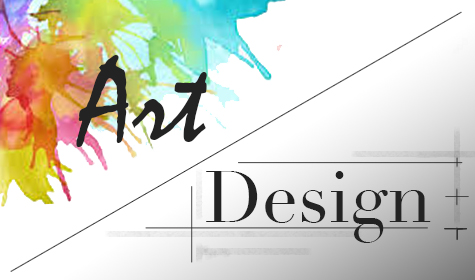 Name: ______________________________Welcome Message: Here is a message from the Head of Art and Design: 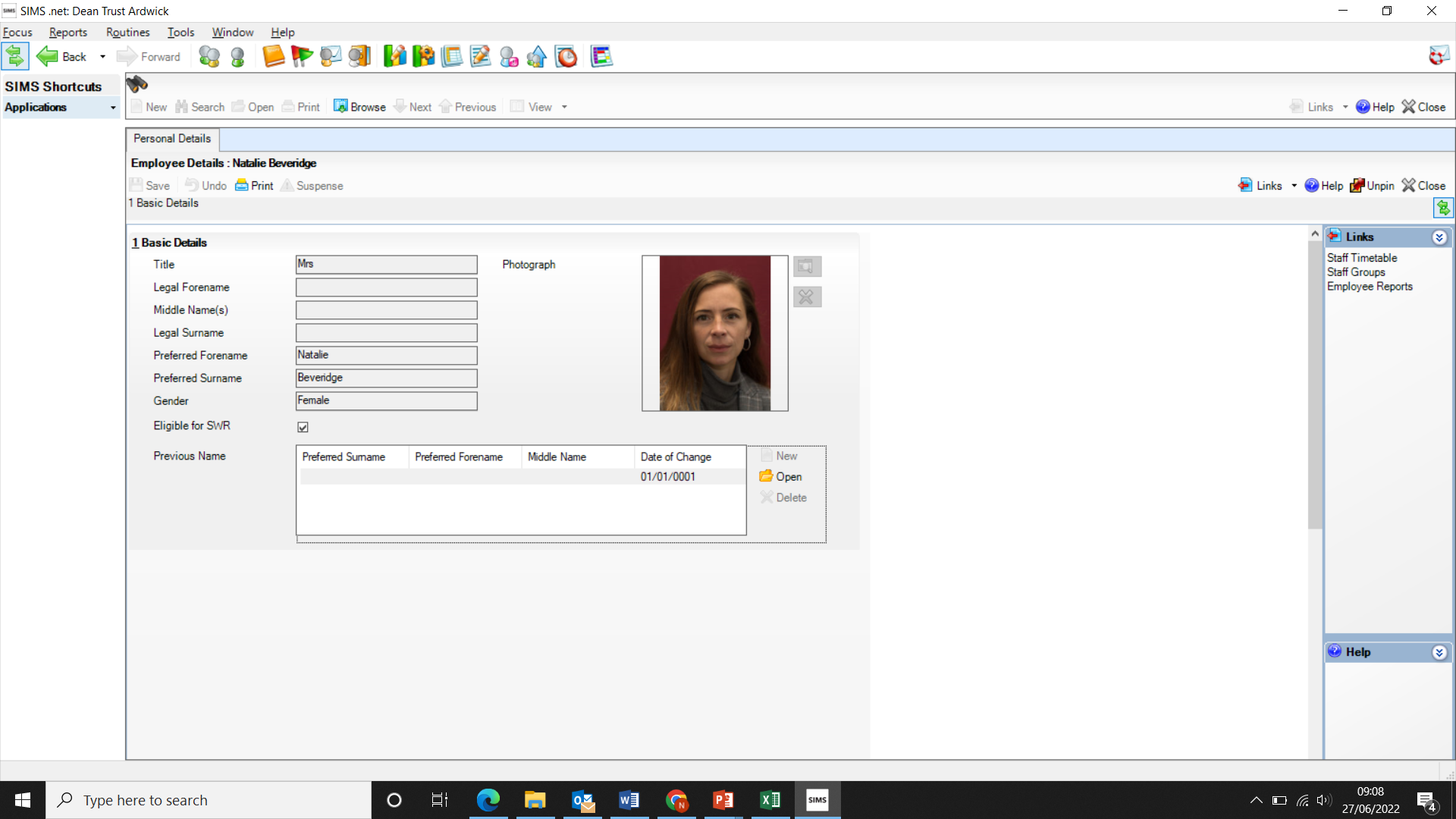 Our recommendations to you: To improve your art skills, you need to draw regularly: here are some ideas of how to brush up your art skills before, during and after year 7. Practice sketching and always use a really sharp pencil.Draw real objects that are in front of you, e.g. a piece of fruit or 3D shape.Practice shading with your pencil.Practice blending with your pencil crayons. Try to create different textures with your pencil. Watch YouTube Videos. These will really help you to improve. You may have already heard of ‘Draw with Rob’ on YouTube. 
If not, have a go at one of his videos. They are great!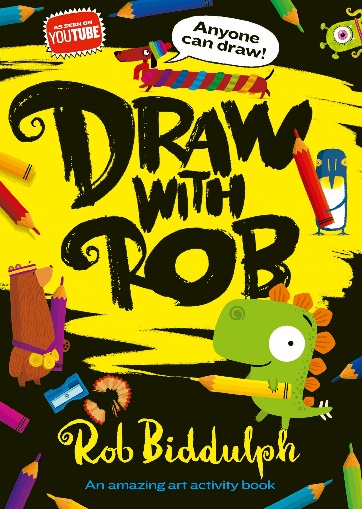 30 Day Art & Design Challenge Over the summer holidays why not have a go at the 30-day art challenge below! How many can you do? 
Tick them off as you go along…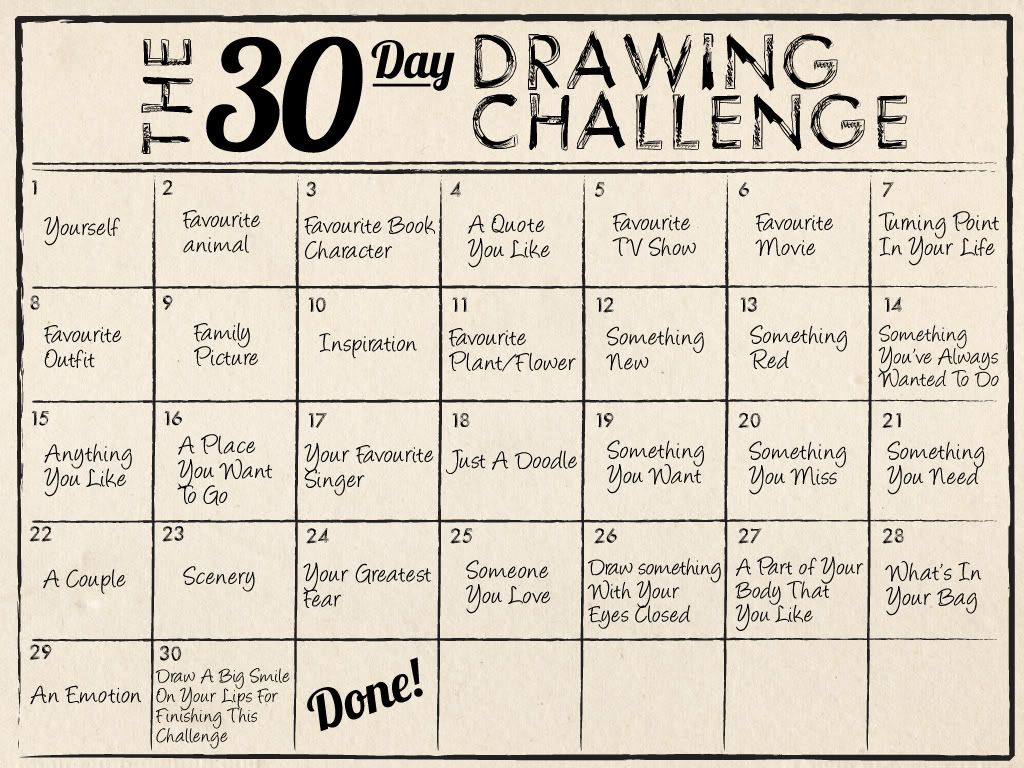 Year 7 Art and Design QuestionnaireFull name _________________________________________              Form _____________________My last school was _________________________________________________________________My favourite subject/s are ___________________________________________________________ What are the 3 primary colours? ________________ + _________________ + _________________What type colour do you get when you mix the 3 primary colours together? __________________How do you mix the 3 secondary colours?  Purple _________________ + _____________________                                                                               Orange _________________ + _____________________                                                                               Green __________________ + _____________________Have you drawn from real objects or people that are in front of you?          Yes___ or No___List the things you liked or drew the best? ______________________________________Tick or highlight any of the media, materials and techniques you have used before.Explain the best piece of Art and Design work you have made in or out of school?_____________________________________________________________________________________________________________________________________________________________________What did you enjoy most about making this piece of Art work?_________________________________________________________________________________--____________________________________________________________________________________________________________________________________________________________________List the names of any artists, designers, sculptors, craftspeople or cultures that you have learnt about in art? ______________________________________________________________________What type of art work do they do and what you know about them?__________________________________________________________________________________________________________________________________________________________________________________________________________________________________________________________________________________________________________________________________________________________________________________________________________________________What sort of Art, Craft and Design work do you do at home? ______________________________________________________________________________________________________________________________________________________________________________________________________________________________________________________Does anybody in your family have a job that involves Art, Craft or Design? Or as a hobby? If yes, explain what they do? _________________________________________________________Name the 7 colours of the rainbow? (Challenge In order?) __________________________________ ____________________________________________________________________________________________________________________________________________________________________Explain what complementary colours are? ________________________________________________________________________________________List the 3 pairs of colours?                     ____________________ + ___________________
                                                                     ____________________ + ___________________                                                                     ____________________ + ___________________Have you ever drawn from memory or using your imagination? If yes, explain? __________________________________________________________________________________What Computer programmes, app or games have you used to make Art, Craft and Design work at home or in school?_________________________________________________________________________________Do you have access to a computer and printer at home?_________________________________________________________________________________What do you really like about Art, Craft and Design? ______________________________________________________________________________________________________________________________________________________________________________________________________________________________________________________If you had a choice what would you really like to do as a project or homework for Art?____________________________________________________________________________________________________________________________________________________________________What would you really like to learn about in Art and Design? Or what would you like to improve? _________________________________________________________________________________Task: In the box below draw a piece of fruit or vegetable and shade it in using a pencil. Tips:Use a sharp pencilSketch, press on lightly Draw it the same size Copy all of the detailShade it in using pencil Include the shadowsColoured pencilsGraphite CollageBiro / ball point penWatercolour paintTissue paperFine liner / felt tipsAcrylic paintMosaicChalk / pastelsPoster paint / gouacheWireOil pastelsPaper macheCardboard Wax crayonsClayWithies CharcoalPlaster